
MAŽŲ MIESTELIŲ KREPŠINIO LYGA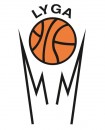 2019-2020 METŲ SEZONAS
ŽAIDĖJŲ, NETURINČIŲ TEISĖS RUNGTYNIAUTI ATKRINTAMOSIOSE SĄRAŠAS35+ DIVIZIONASPastabos:
Į šį sąrašą įtraukti žaidėjai, nesužaidę už komandą trijų (3) rungtynių reguliariajame sezone.Jei komandos sąraše nėra, reiškia visi tos komandos žaidėjai atkrintamosiose rungtyniauti gali.Į sąrašą įtraukti žaidėjai gali sėdėti komandos suolo zonoje, tačiau jiems draudžiama būti su žaidybine apranga, bei jų negalima registruoti rungtynėms.
Žaidėjams esantiems šiame sąraše griežtai draudžiama rungtyniauti atkrintamosiose, užfiksavus tokį faktą komandai bus įskaitomas pralaimėjimas 0:20, pralaimėjimas serijoje, bei paskirta finansinė nuobauda.
Užfiksavus faktą, kad draudžiamas žaidėjas rungtyniavo svetima pavarde taikomos tokios pat sankcijos.Akmenės rajono Patriots 35+Laimonas MomkauskasTomas ŪkanisRamūnas MockusJonas GriciusViktoras ValtersSaulius RudysMindaugas MatulasDomas DijokasBaisogalos Auridanos veteranai 35+Mindaugas JasiulisSvajūnas ArbačiauskasDembavos Rezus 35+Virgis TumaitisArūnas ŠegamogasAlgis StankevičiusRobertas BalakauskasDarius BalčiūnasJuodeikių Nafmera 35+Ramūnas NorutisRaimondas PetrauskasKepalių Amicitia 35+Danas ValysMantas KoškinasSmilgių Veteranai 35+
Edmundas ToliušisEvaldas ČiūrasLiutauras PamarnackasRičardas JanušauskasTrakiškio Akmenys 35+Arnas SamalionisDarius PetrulaitisUžpalių Užpaliai 35+Tomas DidžgalvisEugenijus KaziūnasGiedrius KraujūnasRemigijus GlinskasVelžio Velžys 35+Gediminas KurlenskasČeslovas VietaVilmantas SavickasŽiežmarių KK Žiežmariai 35+Darius GervickasNerijus Janonis